	В соответствии с решением двадцать второй сессии пятого созыва Совета депутатов города Оби Новосибирской области от 20.12.2023 г. №300 «О внесении изменений в решение тринадцатой сессии Совета депутатов города Оби Новосибирской области от 14.12.2022 г. №149 «О бюджете города Оби Новосибирской области на 2023 год и плановый период 2024-2025 годов», на основании Федерального закона Российской Федерации от 29.12.2012 года №273-ФЗ «Об образовании в Российской Федерации», статей 24,26 Устава муниципального образования городского округа города Оби Новосибирской области администрация города Оби Новосибирской области постановляет:Внести изменения в муниципальную программу «Развитие системы образования города Оби Новосибирской области на 2021-2024 годы», утвержденную постановлением администрации города Оби Новосибирской области от 17.09.2020 г. №594, изложив Задачу 1 Программы: Создание в системе дошкольного, общего и дополнительного образования детей условий для получения качественного образования, включая развитие и модернизацию базовой инфраструктуры и технологической образовательной среды муниципальных образовательных организаций, подпрограмму 2 «Развитие кадрового потенциала муниципальной системы образования», подпрограмму 3 «Выявление и поддержка одаренных детей и  талантливой учащейся молодежи», Свод по муниципальной программе, Сводные финансовые затраты муниципальной программы «Развитие системы образования города Оби Новосибирской области на 2021-2024 годы»  согласно приложению к настоящему постановлению. Управлению по вопросам общественности опубликовать настоящее постановление в установленном порядке в газете «Аэро-Сити» и разместить на официальном сайте администрации города Оби Новосибирской области в сети Интернет.Контроль за исполнением постановления возложить на заместителя главы администрации, начальника управления образования и культуры.Глава города Оби Новосибирской области                                                                            П.В. БуковининШевцова Л.Ю. 8(38373) 50006ПРИЛОЖЕНИЕ к постановлению администрации города Оби Новосибирской области от 13.02.2024 № 211ПРИЛОЖЕНИЕ 3 к муниципальной программе «Развитие системы образования города Оби ЗАДАЧА 1 ПРОГРАММЫ: Создание в системе дошкольного, общего и дополнительного образования детей условий для получения качественного образования, включая развитие и модернизацию базовой инфраструктуры и технологической образовательной среды муниципальных образовательных организаций. Новосибирской области на 2021-2024 годы»__________________________ПРИЛОЖЕНИЕ 4 к муниципальной программе «Развитие системы образования города Оби Новосибирской области на 2021-2024 годы»_____________________________ПРИЛОЖЕНИЕ 5 к муниципальной программе «Развитие системы образования города Оби Новосибирской области на 2021-2024 годы»___________________________ПРИЛОЖЕНИЕ 6 к муниципальной программе «Развитие системы образования города Оби Новосибирской области на 2021-2024 годы»___________________________ПРИЛОЖЕНИЕ 7 к муниципальной программе «Развитие системы образования города Оби Новосибирской области на 2021-2024 годы»___________________________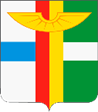 АДМИНИСТРАЦИЯ ГОРОДА ОБИ НОВОСИБИРСКОЙ ОБЛАСТИПОСТАНОВЛЕНИЕот 13.02.2024 № 211 О внесении изменений в постановление администрации города Оби Новосибирской области от 17.09.2020 №594Подпрограмма1  «Развитие системы дошкольного, общего и дополнительного образования города Оби»Подпрограмма1  «Развитие системы дошкольного, общего и дополнительного образования города Оби»Подпрограмма1  «Развитие системы дошкольного, общего и дополнительного образования города Оби»Подпрограмма1  «Развитие системы дошкольного, общего и дополнительного образования города Оби»Подпрограмма1  «Развитие системы дошкольного, общего и дополнительного образования города Оби»Подпрограмма1  «Развитие системы дошкольного, общего и дополнительного образования города Оби»Подпрограмма1  «Развитие системы дошкольного, общего и дополнительного образования города Оби»Подпрограмма1  «Развитие системы дошкольного, общего и дополнительного образования города Оби»Подпрограмма1  «Развитие системы дошкольного, общего и дополнительного образования города Оби»Подпрограмма1  «Развитие системы дошкольного, общего и дополнительного образования города Оби»Подпрограмма1  «Развитие системы дошкольного, общего и дополнительного образования города Оби»мероприятия кол-востоимость единицы, тыс.рубсумма затрат, в том числе по годам(тыс.рублей)сумма затрат, в том числе по годам(тыс.рублей)сумма затрат, в том числе по годам(тыс.рублей)сумма затрат, в том числе по годам(тыс.рублей)итогоисполнительожидаемые результатымероприятия кол-востоимость единицы, тыс.руб2021202220232024итогоисполнительожидаемые результаты1.1 модернизация инфраструктуры дошкольного образования (строительство, реконструкция  зданий дошкольных образовательных организаций, их капитальный и текущий ремонт; благоустройство территорий)53065,83808,2216542,43023416Учредитель будут  созданы новые места для детей дошкольного возраста до 3-х лет в действующих детских садах и обеспечены  современные условия предоставления дошкольного образования1.1 модернизация инфраструктуры дошкольного образования (строительство, реконструкция  зданий дошкольных образовательных организаций, их капитальный и текущий ремонт; благоустройство территорий)53065,83808,2216542,43023416Учредитель будут  созданы новые места для детей дошкольного возраста до 3-х лет в действующих детских садах и обеспечены  современные условия предоставления дошкольного образованияместный бюджет3065,83808,2211778,03018652областной бюджет*3350004764,404764минобр НСОфедеральный бюджет00000внебюджетные источники000001.2 модернизация инфраструктуры общего образования  (строительство, реконструкция и ремонт зданий общеобразовательных образовательных организаций, их капитальный и текущий ремонт; благоустройство территорий)44123,53881,028147,071073726889Учредитель будут обеспечены современные условия предоставления общего образования в соответствии с ФГОС, с учетом прогнозируемого  увеличения численности детей школьного возраста и задач сокращения практики обучения в 2 смены, Будет улучшена материально-техническая база общеобразовательных организаций в целях улучшения качества школьного питанияместный бюджет4123,53881,029510,77173719252областной бюджет*02936,302936минобр НСОфедеральный бюджет00000внебюджетные источники000001.3 модернизация инфраструктуры дополнительного образования  (строительство, реконструкция и ремонт зданий и помещений образовательных организаций, их капитальный и текущий ремонт; благоустройство территорий)200000Учредитель местный бюджет00000областной бюджет*00000федеральный бюджет0000внебюджетные источники00001.3.1. реконструкция детского оздоровительного лагеря "Заря"100000инвестор, Учредитель, Сумма затрат определяется проектом. Будут обеспечены условия для полноценного оздоровления и отдыха детей, в том числе находящихся в труднйо жизненной ситуацииместный бюджет00областной бюджет*00000минобр НСОфедеральный бюджет00000внебюджетные источники000001.4 модернизация технологической и материально-технической оснащенности муниципальных образовательных организаций и иных организаций, обеспечивающих функционирование  системы образования организацийСОШ000100001000Учредитель 1.4 модернизация технологической и материально-технической оснащенности муниципальных образовательных организаций и иных организаций, обеспечивающих функционирование  системы образования организацийДОУ0073,65979,760,0060531.4 модернизация технологической и материально-технической оснащенности муниципальных образовательных организаций и иных организаций, обеспечивающих функционирование  системы образования организацийДО, иные 00000местный бюджет073,600,0073,6областной бюджет00,0006979,7606980минобр НСОфедеральный бюджет00000внебюджетные источники00000ЗАДАЧА 2 ПРОГРАММЫ:  Обеспечение равных возможностей для детей в получении качественного образования и позитивной социализации независимо от их места жительства, состояния здоровья и социально- экономического положения их семейЗАДАЧА 2 ПРОГРАММЫ:  Обеспечение равных возможностей для детей в получении качественного образования и позитивной социализации независимо от их места жительства, состояния здоровья и социально- экономического положения их семейЗАДАЧА 2 ПРОГРАММЫ:  Обеспечение равных возможностей для детей в получении качественного образования и позитивной социализации независимо от их места жительства, состояния здоровья и социально- экономического положения их семейЗАДАЧА 2 ПРОГРАММЫ:  Обеспечение равных возможностей для детей в получении качественного образования и позитивной социализации независимо от их места жительства, состояния здоровья и социально- экономического положения их семейЗАДАЧА 2 ПРОГРАММЫ:  Обеспечение равных возможностей для детей в получении качественного образования и позитивной социализации независимо от их места жительства, состояния здоровья и социально- экономического положения их семейЗАДАЧА 2 ПРОГРАММЫ:  Обеспечение равных возможностей для детей в получении качественного образования и позитивной социализации независимо от их места жительства, состояния здоровья и социально- экономического положения их семейЗАДАЧА 2 ПРОГРАММЫ:  Обеспечение равных возможностей для детей в получении качественного образования и позитивной социализации независимо от их места жительства, состояния здоровья и социально- экономического положения их семейЗАДАЧА 2 ПРОГРАММЫ:  Обеспечение равных возможностей для детей в получении качественного образования и позитивной социализации независимо от их места жительства, состояния здоровья и социально- экономического положения их семейЗАДАЧА 2 ПРОГРАММЫ:  Обеспечение равных возможностей для детей в получении качественного образования и позитивной социализации независимо от их места жительства, состояния здоровья и социально- экономического положения их семейЗАДАЧА 2 ПРОГРАММЫ:  Обеспечение равных возможностей для детей в получении качественного образования и позитивной социализации независимо от их места жительства, состояния здоровья и социально- экономического положения их семейЗАДАЧА 2 ПРОГРАММЫ:  Обеспечение равных возможностей для детей в получении качественного образования и позитивной социализации независимо от их места жительства, состояния здоровья и социально- экономического положения их семей1.5. мероприятия, обеспечивающие  пожарную безопасность (модернизация  АПС, системы дымоудаления,  установление категории пожарной безопасности, устройство эвакуационных выходов и люков, огнезащитная обработка конструкций, устройство эвакуационных лестниц со 2 -х этажей зданий и пр)СОШ501322,92344,903668Учредитель при наличии финансовой возможностиактуализация требований норм пожарной безопасности и иных требований к инфраструктуре образовательных организаций с учетом современных условий технологической среды образования1.5. мероприятия, обеспечивающие  пожарную безопасность (модернизация  АПС, системы дымоудаления,  установление категории пожарной безопасности, устройство эвакуационных выходов и люков, огнезащитная обработка конструкций, устройство эвакуационных лестниц со 2 -х этажей зданий и пр)ДОУ40800946,5701747Учредитель при наличии финансовой возможностиактуализация требований норм пожарной безопасности и иных требований к инфраструктуре образовательных организаций с учетом современных условий технологической среды образования1.5. мероприятия, обеспечивающие  пожарную безопасность (модернизация  АПС, системы дымоудаления,  установление категории пожарной безопасности, устройство эвакуационных выходов и люков, огнезащитная обработка конструкций, устройство эвакуационных лестниц со 2 -х этажей зданий и пр)ДО2000Учредитель при наличии финансовой возможностиактуализация требований норм пожарной безопасности и иных требований к инфраструктуре образовательных организаций с учетом современных условий технологической среды образованияместный бюджет02122,93291,4705414областной бюджет*005000500федеральный бюджет00000внебюджетные источники000001.6. мероприятия, обеспечивающие электробезопасность (замена электрощитов, электропроводки, уличного и внутреннего освещения и пр)000001.6. мероприятия, обеспечивающие электробезопасность (замена электрощитов, электропроводки, уличного и внутреннего освещения и пр)СОШ500000Учредитель при наличии финансовой возможностиактуализация требований норм пожарной безопасности и иных требований к инфраструктуре образовательных организаций с учетом современных условий технологической среды образования1.6. мероприятия, обеспечивающие электробезопасность (замена электрощитов, электропроводки, уличного и внутреннего освещения и пр)ДОУ40000Учредитель при наличии финансовой возможностиактуализация требований норм пожарной безопасности и иных требований к инфраструктуре образовательных организаций с учетом современных условий технологической среды образования1.6. мероприятия, обеспечивающие электробезопасность (замена электрощитов, электропроводки, уличного и внутреннего освещения и пр)ДО20000Учредитель при наличии финансовой возможностиактуализация требований норм пожарной безопасности и иных требований к инфраструктуре образовательных организаций с учетом современных условий технологической среды образованияместный бюджет0000областной бюджет*00000федеральный бюджет00000внебюджетные источники000001.7. мероприятия, обеспечивающие антитеррористическую безопасность(восстановление целостности ограждения, установка системы контроля доступа на эвакуационные выходы, модернизация системы видеонаблюдения и пр)63306331.7. мероприятия, обеспечивающие антитеррористическую безопасность(восстановление целостности ограждения, установка системы контроля доступа на эвакуационные выходы, модернизация системы видеонаблюдения и пр)СОШ53002510251Учредитель при наличии финансовой возможностисоздание современных безопасных условий для  организации учебного процесса. Обеспечение антитеррористической защищенности образовательных организаций1.7. мероприятия, обеспечивающие антитеррористическую безопасность(восстановление целостности ограждения, установка системы контроля доступа на эвакуационные выходы, модернизация системы видеонаблюдения и пр)ДОУ4203820382Учредитель при наличии финансовой возможностисоздание современных безопасных условий для  организации учебного процесса. Обеспечение антитеррористической защищенности образовательных организаций1.7. мероприятия, обеспечивающие антитеррористическую безопасность(восстановление целостности ограждения, установка системы контроля доступа на эвакуационные выходы, модернизация системы видеонаблюдения и пр)ДО2200000Учредитель при наличии финансовой возможностисоздание современных безопасных условий для  организации учебного процесса. Обеспечение антитеррористической защищенности образовательных организацийместный бюджет006330633областной бюджет*00000федеральный бюджет00000внебюджетные источники000001.8 мероприятия, направленные на профилактику дорожной безопасности (транспортные расходы на участие в региональных мероприятиях "Зеленая волна", "Безопасное колесо", "Стань заметнее на дорогах" и других, приобретение наградной продукции, спецпродукции, печатной продукции) 00001.8 мероприятия, направленные на профилактику дорожной безопасности (транспортные расходы на участие в региональных мероприятиях "Зеленая волна", "Безопасное колесо", "Стань заметнее на дорогах" и других, приобретение наградной продукции, спецпродукции, печатной продукции) СОШ42000000Учредитель при наличии финансовой возможности1.8 мероприятия, направленные на профилактику дорожной безопасности (транспортные расходы на участие в региональных мероприятиях "Зеленая волна", "Безопасное колесо", "Стань заметнее на дорогах" и других, приобретение наградной продукции, спецпродукции, печатной продукции) ДО220000Учредитель при наличии финансовой возможностиместный бюджет0000Учредитель при наличии финансовой возможностиобластной бюджет*00000Учредитель при наличии финансовой возможностифедеральный бюджет00000Учредитель при наличии финансовой возможностивнебюджетные источники00000Учредитель при наличии финансовой возможности1.9 организация работы лагерей дневного пребывания при ОО302318,12427,12487,223299562Учредитель при наличии финансовой возможностиместный бюджет1641,21806,21745,423297522Учредитель при наличии финансовой возможностиобластной бюджет*30642,5620,9741,8859,12864Учредитель при наличии финансовой возможностифедеральный бюджет00000Учредитель при наличии финансовой возможностивнебюджетные источники00000Учредитель при наличии финансовой возможностиЗАДАЧА 3 ПРОГРАММЫ: Формирование условий для активного включения обучающихся в социальную и экономическую жизнь общества, популяризации здорового образа жизни, развития нравственных и духовных ценностей, занятий творчеством, развития системы профессиональной ориентации, повышения активности обучающихся в освоении и получении новых знаний.ЗАДАЧА 3 ПРОГРАММЫ: Формирование условий для активного включения обучающихся в социальную и экономическую жизнь общества, популяризации здорового образа жизни, развития нравственных и духовных ценностей, занятий творчеством, развития системы профессиональной ориентации, повышения активности обучающихся в освоении и получении новых знаний.ЗАДАЧА 3 ПРОГРАММЫ: Формирование условий для активного включения обучающихся в социальную и экономическую жизнь общества, популяризации здорового образа жизни, развития нравственных и духовных ценностей, занятий творчеством, развития системы профессиональной ориентации, повышения активности обучающихся в освоении и получении новых знаний.ЗАДАЧА 3 ПРОГРАММЫ: Формирование условий для активного включения обучающихся в социальную и экономическую жизнь общества, популяризации здорового образа жизни, развития нравственных и духовных ценностей, занятий творчеством, развития системы профессиональной ориентации, повышения активности обучающихся в освоении и получении новых знаний.ЗАДАЧА 3 ПРОГРАММЫ: Формирование условий для активного включения обучающихся в социальную и экономическую жизнь общества, популяризации здорового образа жизни, развития нравственных и духовных ценностей, занятий творчеством, развития системы профессиональной ориентации, повышения активности обучающихся в освоении и получении новых знаний.ЗАДАЧА 3 ПРОГРАММЫ: Формирование условий для активного включения обучающихся в социальную и экономическую жизнь общества, популяризации здорового образа жизни, развития нравственных и духовных ценностей, занятий творчеством, развития системы профессиональной ориентации, повышения активности обучающихся в освоении и получении новых знаний.ЗАДАЧА 3 ПРОГРАММЫ: Формирование условий для активного включения обучающихся в социальную и экономическую жизнь общества, популяризации здорового образа жизни, развития нравственных и духовных ценностей, занятий творчеством, развития системы профессиональной ориентации, повышения активности обучающихся в освоении и получении новых знаний.ЗАДАЧА 3 ПРОГРАММЫ: Формирование условий для активного включения обучающихся в социальную и экономическую жизнь общества, популяризации здорового образа жизни, развития нравственных и духовных ценностей, занятий творчеством, развития системы профессиональной ориентации, повышения активности обучающихся в освоении и получении новых знаний.ЗАДАЧА 3 ПРОГРАММЫ: Формирование условий для активного включения обучающихся в социальную и экономическую жизнь общества, популяризации здорового образа жизни, развития нравственных и духовных ценностей, занятий творчеством, развития системы профессиональной ориентации, повышения активности обучающихся в освоении и получении новых знаний.ЗАДАЧА 3 ПРОГРАММЫ: Формирование условий для активного включения обучающихся в социальную и экономическую жизнь общества, популяризации здорового образа жизни, развития нравственных и духовных ценностей, занятий творчеством, развития системы профессиональной ориентации, повышения активности обучающихся в освоении и получении новых знаний.ЗАДАЧА 3 ПРОГРАММЫ: Формирование условий для активного включения обучающихся в социальную и экономическую жизнь общества, популяризации здорового образа жизни, развития нравственных и духовных ценностей, занятий творчеством, развития системы профессиональной ориентации, повышения активности обучающихся в освоении и получении новых знаний.1.10 возмещение родительской платы за питание детей в санаторной группе дошкольной организации1379,4333,5110,982905,8Учредитель местный бюджет379,4333,5110,982905,8областной бюджет00000федеральный бюджет00000внебюджетные источники000001.11 возмещение родительской платы за питание детей-инвалидов,  опекаемых в дошкольной организации5143,6323,8646,1444,51558Учредитель выполнение социальных гарантий и льгот отдельным категориям гражданместный бюджет143,6323,8646,1444,51558областной бюджет00000федеральный бюджет00000внебюджетные источники000001.12. обновление инфраструктуры МКУ Центр "Вера"100000Учредитель рост численности оказываемых консультационных услуг  до 3300 к 2024гместный бюджет00000областной бюджет00000федеральный бюджет00000внебюджетные источники000001.13 допризывная подготовка граждан*1*00000будет обеспечено проведение мероприятий
по содействию патриотическому воспитанию обучающихся местный бюджет00000Учредитель областной бюджет00000минобр НСОфедеральный бюджет00000внебюджетные источники000001.14 витаминизация питания в дошкольных учреждениях174,6717,41574,922174684местный бюджет174,6717,41574,922174684областной бюджет000федеральный бюджет00внебюджетные источники001.15 организация подвоза обучающихся в общеобразовательныые организации712,21288,52623,3223456969местный бюджет712,21288,52323,3223456669областной бюджет00федеральный бюджет00внебюджетные источники1.16 Обеспечение питанием на льготных условиях детей граждан РФ, пребывающих в добровольческих формированиях (СВО) в СОШ.26,23026,23итого на подпрограмму10882,814976,0447562,381815491576стоимость единицысумма затрат, в том числе:10882,814976,0439041,8654371443федеральный бюджет0областной бюджет642,5620,915922,26859,118045местный бюджет10240,314355,1431640,12915465390внебюджетные источникиПодпрограмма 2 «Развитие кадрового потенциала муниципальной системы образования»Подпрограмма 2 «Развитие кадрового потенциала муниципальной системы образования»Подпрограмма 2 «Развитие кадрового потенциала муниципальной системы образования»Подпрограмма 2 «Развитие кадрового потенциала муниципальной системы образования»Подпрограмма 2 «Развитие кадрового потенциала муниципальной системы образования»Подпрограмма 2 «Развитие кадрового потенциала муниципальной системы образования»Подпрограмма 2 «Развитие кадрового потенциала муниципальной системы образования»Подпрограмма 2 «Развитие кадрового потенциала муниципальной системы образования»Подпрограмма 2 «Развитие кадрового потенциала муниципальной системы образования»Подпрограмма 2 «Развитие кадрового потенциала муниципальной системы образования»ЗАДАЧА 4 ПРОГРАММЫ:  «Развитие кадрового потенциала муниципальной системы образования»ЗАДАЧА 4 ПРОГРАММЫ:  «Развитие кадрового потенциала муниципальной системы образования»ЗАДАЧА 4 ПРОГРАММЫ:  «Развитие кадрового потенциала муниципальной системы образования»ЗАДАЧА 4 ПРОГРАММЫ:  «Развитие кадрового потенциала муниципальной системы образования»ЗАДАЧА 4 ПРОГРАММЫ:  «Развитие кадрового потенциала муниципальной системы образования»ЗАДАЧА 4 ПРОГРАММЫ:  «Развитие кадрового потенциала муниципальной системы образования»ЗАДАЧА 4 ПРОГРАММЫ:  «Развитие кадрового потенциала муниципальной системы образования»ЗАДАЧА 4 ПРОГРАММЫ:  «Развитие кадрового потенциала муниципальной системы образования»ЗАДАЧА 4 ПРОГРАММЫ:  «Развитие кадрового потенциала муниципальной системы образования»ЗАДАЧА 4 ПРОГРАММЫ:  «Развитие кадрового потенциала муниципальной системы образования»мероприятия количествостоимость единицы, тыс.руб.сумма затрат, в том числе по годам (тыс.рублей)сумма затрат, в том числе по годам (тыс.рублей)сумма затрат, в том числе по годам (тыс.рублей)сумма затрат, в том числе по годам (тыс.рублей)итогоисполнительожидаемые результатымероприятия количествостоимость единицы, тыс.руб.2021202220232024итогоисполнительожидаемые результаты2.1 повышение квалификации и обучение  административно-хозяйственного пресонала ОО (медицинская сестра диетическая 15000р, делопроизводитель (кадровое делопроизводство) 15000р, обучение по 44-ФЗ и 223-ФЗ 15000р, обучение по теплоустановкам, электробезопасности и пр) 121500000Учредительсоответствие квалификации требованиям законодательства РФместный бюджет00000областной бюджет00000федеральный бюджет00000внебюджетные источники000002.2.Выявление, поощрение и распространение лучших практик и образцов деятельности педагогических работников: организация и проведение конкурсов профессионального мастерства педагогов (оргвзносы за участие в конкурсах, денежное поощрение победителй конкурсов, приобретение бланков грамот, сувенирной продукции на  "УЧСИБ", "Учитель года г.Оби", "Воспитатель года г.Оби", "Звездный дождь", "Педагогический дебют", "Современный урок", "Сердце отдаю детям", "Фестиваль педагогичеких идей", "Учитель года Новосибирской области" и других мероприятий)102500107,975182,9МКповышение педагогического мастерства местный бюджет00107,975182,9областной бюджет00000федеральный бюджет00000внебюджетные источники000002.3 организация и проведение профессиональных праздников День Учителя и День Дошкольного Работника1500005050МКмотивация профессиональной деятельности педагоговместный бюджет0005050областной бюджет0федеральный бюджет0внебюджетные источники02.4 участие в РП "Поддержка семей, имеющих детей" через поддержку организаций, обеспечивающих психолого-педагогической и информационное сопровождение одаренных детей, повышение квалификации педагогов 11000000МКУ Центр "Вера"местный бюджет00000областной бюджет00000федеральный бюджет00000внебюджетные источники000002.5 компенсационные выплаты педагогическим работникам за найм жилья ежемесячно514211660130615005887обеспечны социальные гарантии и льготы педагогическим работникам образовательных организацийместный бюджет14211660130615005887обеспечны социальные гарантии и льготы педагогическим работникам образовательных организацийобластной бюджет00000обеспечны социальные гарантии и льготы педагогическим работникам образовательных организацийфедеральный бюджет00000обеспечны социальные гарантии и льготы педагогическим работникам образовательных организацийвнебюджетные источники00000обеспечны социальные гарантии и льготы педагогическим работникам образовательных организаций2.6 компенсационные выплаты молодым специалистам-педагогическим работникам в первые три года после заключения трудового договора3196345,6355,524801377,12обеспечны социальные гарантии и льготы педагогическим работникам образовательных организацийместный бюджет196345,6355,524801377,12обеспечны социальные гарантии и льготы педагогическим работникам образовательных организацийобластной бюджет000обеспечны социальные гарантии и льготы педагогическим работникам образовательных организацийфедеральный бюджет00000обеспечны социальные гарантии и льготы педагогическим работникам образовательных организацийвнебюджетные источники00000обеспечны социальные гарантии и льготы педагогическим работникам образовательных организаций2.7 компенсационные выплаты сотрудникам дошкольных образовательных учреждений за часть родительской платы за присмотр и уход в ДОУ934,81033,31252,41366,34586,78обеспечны социальные гарантии и льготы педагогическим работникам образовательных организацийместный бюджет934,81033,31252,41366,34586,78областной бюджет00000федеральный бюджет00000внебюджетные источники000002.8 Участие в региональном проекте "Учитель будущего" -получение материальной поддержки педагогами через участие в конкурсном отборе "Земский Учитель"4000000местный бюджет00000областной бюджет4000000федеральный бюджет00000внебюджетные источники000002.9 Участие в реализации регионального проекта "Учитель будущего" через внедрение целевой модели национальной системы профессионального роста педагогов, добровольную независимую оценку  профессиональной квалификации, повышение квалификации педагогических работников в формах непрерывного образования00000местный бюджет00000областной бюджет00000федеральный бюджет00000внебюджетные источники000002.10 Организация целевой подготовки педагогических кадров через оказание мер социальной поддержки200000местный бюджет00000областной бюджет00000федеральный бюджет00000внебюджетные источники00000итого на подпрограммустоимость единицыстоимость единицысумма затрат, в том числе:сумма затрат, в том числе:2551,83038,93021,83471,312083,8федеральный бюджетфедеральный бюджет00000областной бюджетобластной бюджет00000местный бюджетместный бюджет2551,83038,93021,83471,312083,8внебюджетные источникивнебюджетные источникиХХХХХПодпрограмма 3   «Выявление и поддержка одаренных детей и талантливой учащейся молодежи».Подпрограмма 3   «Выявление и поддержка одаренных детей и талантливой учащейся молодежи».Подпрограмма 3   «Выявление и поддержка одаренных детей и талантливой учащейся молодежи».Подпрограмма 3   «Выявление и поддержка одаренных детей и талантливой учащейся молодежи».Подпрограмма 3   «Выявление и поддержка одаренных детей и талантливой учащейся молодежи».Подпрограмма 3   «Выявление и поддержка одаренных детей и талантливой учащейся молодежи».Подпрограмма 3   «Выявление и поддержка одаренных детей и талантливой учащейся молодежи».Подпрограмма 3   «Выявление и поддержка одаренных детей и талантливой учащейся молодежи».Подпрограмма 3   «Выявление и поддержка одаренных детей и талантливой учащейся молодежи».Подпрограмма 3   «Выявление и поддержка одаренных детей и талантливой учащейся молодежи».ЗАДАЧА 5 ПРОГРАММЫ: Создание условий для выявления и развития одаренных детей и учащейся молодежи, способствующих их профессиональному и личностному становлению. ЗАДАЧА 5 ПРОГРАММЫ: Создание условий для выявления и развития одаренных детей и учащейся молодежи, способствующих их профессиональному и личностному становлению. ЗАДАЧА 5 ПРОГРАММЫ: Создание условий для выявления и развития одаренных детей и учащейся молодежи, способствующих их профессиональному и личностному становлению. ЗАДАЧА 5 ПРОГРАММЫ: Создание условий для выявления и развития одаренных детей и учащейся молодежи, способствующих их профессиональному и личностному становлению. ЗАДАЧА 5 ПРОГРАММЫ: Создание условий для выявления и развития одаренных детей и учащейся молодежи, способствующих их профессиональному и личностному становлению. ЗАДАЧА 5 ПРОГРАММЫ: Создание условий для выявления и развития одаренных детей и учащейся молодежи, способствующих их профессиональному и личностному становлению. ЗАДАЧА 5 ПРОГРАММЫ: Создание условий для выявления и развития одаренных детей и учащейся молодежи, способствующих их профессиональному и личностному становлению. ЗАДАЧА 5 ПРОГРАММЫ: Создание условий для выявления и развития одаренных детей и учащейся молодежи, способствующих их профессиональному и личностному становлению. ЗАДАЧА 5 ПРОГРАММЫ: Создание условий для выявления и развития одаренных детей и учащейся молодежи, способствующих их профессиональному и личностному становлению. ЗАДАЧА 5 ПРОГРАММЫ: Создание условий для выявления и развития одаренных детей и учащейся молодежи, способствующих их профессиональному и личностному становлению. мероприятия кол-востоимость единицы, тыс.рубсумма затрат, в том числе по годам (тыс.рублей)сумма затрат, в том числе по годам (тыс.рублей)сумма затрат, в том числе по годам (тыс.рублей)сумма затрат, в том числе по годам (тыс.рублей)итогоисполнительожидаемые результатымероприятия кол-востоимость единицы, тыс.руб2021202220232024итогоисполнительожидаемые результаты3.1.модернизация технологической оснащенности  муниципального ресурсного центра (приобретение оборудования) 15000000ГЦДОсоздание необходимых условий для выявления и, развития и поддержки молодых талантов по различным видам деятельностиместный бюджет00000областной бюджет*00000минобр НСОфедеральный бюджет00000внебюджетные источники000003.2 работа патриотических клубов  (транспортные расходы, наградная продукция, техническое оснащение)110085,189129,4303,5СОШразвитие гражданско-нравственного и патриотического воспитания детей и подростковместный бюджет085,189129,4303,5областной бюджет00000федеральный бюджет00000внебюджетные источники000003.3.реализация программы "Здоровье" для лиц с инвалидностью, обновление материально-технической  базы программы1100000ГЦДОсоздание безбарьерной среды для лиц с ОВЗ, условий для занятий  физической культурой в соответсвии с потребностями  здоровьяместный бюджет00000областной бюджет00000федеральный бюджет00000внебюджетные источники000003.4 организация и проведение городских интеллектуальных игр, спортивно-технических соревнований, конкурсов,фестивалей, олимпиад, конференций, акций (сувенирная продукция, печатная продукция и пр)6500200327527ГЦДОбудет обеспечено развитие и совершенствование  организации и проведения интеллектуальных, творческих и спортивных состязаний, проведение на регулярной основе олимпиад, конкурсов, соревнований различного уровня, организационное и финасовое участие во всероссийских и международных олимпиадах, конкурсах, соревнованиях школьников, повысится эффективность работы с одаренными детьми; будут  оказаны услуги будут  психолого-педагогической информационно-просветительской, методической и консультативной помощи родителям (законным представителям) детей; увеличения охвата детей в возрасте от 5 до 18 лет дополнительным образованием, обновление содержания и методов дополнительного образования детей, развития кадрового потенциала и модернизации инфраструктуры системы дополнительного образования детейместный бюджет00200327527будет обеспечено развитие и совершенствование  организации и проведения интеллектуальных, творческих и спортивных состязаний, проведение на регулярной основе олимпиад, конкурсов, соревнований различного уровня, организационное и финасовое участие во всероссийских и международных олимпиадах, конкурсах, соревнованиях школьников, повысится эффективность работы с одаренными детьми; будут  оказаны услуги будут  психолого-педагогической информационно-просветительской, методической и консультативной помощи родителям (законным представителям) детей; увеличения охвата детей в возрасте от 5 до 18 лет дополнительным образованием, обновление содержания и методов дополнительного образования детей, развития кадрового потенциала и модернизации инфраструктуры системы дополнительного образования детейобластной бюджет00000будет обеспечено развитие и совершенствование  организации и проведения интеллектуальных, творческих и спортивных состязаний, проведение на регулярной основе олимпиад, конкурсов, соревнований различного уровня, организационное и финасовое участие во всероссийских и международных олимпиадах, конкурсах, соревнованиях школьников, повысится эффективность работы с одаренными детьми; будут  оказаны услуги будут  психолого-педагогической информационно-просветительской, методической и консультативной помощи родителям (законным представителям) детей; увеличения охвата детей в возрасте от 5 до 18 лет дополнительным образованием, обновление содержания и методов дополнительного образования детей, развития кадрового потенциала и модернизации инфраструктуры системы дополнительного образования детейфедеральный бюджет00000будет обеспечено развитие и совершенствование  организации и проведения интеллектуальных, творческих и спортивных состязаний, проведение на регулярной основе олимпиад, конкурсов, соревнований различного уровня, организационное и финасовое участие во всероссийских и международных олимпиадах, конкурсах, соревнованиях школьников, повысится эффективность работы с одаренными детьми; будут  оказаны услуги будут  психолого-педагогической информационно-просветительской, методической и консультативной помощи родителям (законным представителям) детей; увеличения охвата детей в возрасте от 5 до 18 лет дополнительным образованием, обновление содержания и методов дополнительного образования детей, развития кадрового потенциала и модернизации инфраструктуры системы дополнительного образования детейвнебюджетные источники00000будет обеспечено развитие и совершенствование  организации и проведения интеллектуальных, творческих и спортивных состязаний, проведение на регулярной основе олимпиад, конкурсов, соревнований различного уровня, организационное и финасовое участие во всероссийских и международных олимпиадах, конкурсах, соревнованиях школьников, повысится эффективность работы с одаренными детьми; будут  оказаны услуги будут  психолого-педагогической информационно-просветительской, методической и консультативной помощи родителям (законным представителям) детей; увеличения охвата детей в возрасте от 5 до 18 лет дополнительным образованием, обновление содержания и методов дополнительного образования детей, развития кадрового потенциала и модернизации инфраструктуры системы дополнительного образования детей3.5 организация профильной смены для одаренных детей (наградная продукция)4300000ГЦДОбудет обеспечено развитие и совершенствование  организации и проведения интеллектуальных, творческих и спортивных состязаний, проведение на регулярной основе олимпиад, конкурсов, соревнований различного уровня, организационное и финасовое участие во всероссийских и международных олимпиадах, конкурсах, соревнованиях школьников, повысится эффективность работы с одаренными детьми; будут  оказаны услуги будут  психолого-педагогической информационно-просветительской, методической и консультативной помощи родителям (законным представителям) детей; увеличения охвата детей в возрасте от 5 до 18 лет дополнительным образованием, обновление содержания и методов дополнительного образования детей, развития кадрового потенциала и модернизации инфраструктуры системы дополнительного образования детейместный бюджет00000будет обеспечено развитие и совершенствование  организации и проведения интеллектуальных, творческих и спортивных состязаний, проведение на регулярной основе олимпиад, конкурсов, соревнований различного уровня, организационное и финасовое участие во всероссийских и международных олимпиадах, конкурсах, соревнованиях школьников, повысится эффективность работы с одаренными детьми; будут  оказаны услуги будут  психолого-педагогической информационно-просветительской, методической и консультативной помощи родителям (законным представителям) детей; увеличения охвата детей в возрасте от 5 до 18 лет дополнительным образованием, обновление содержания и методов дополнительного образования детей, развития кадрового потенциала и модернизации инфраструктуры системы дополнительного образования детейобластной бюджет00000будет обеспечено развитие и совершенствование  организации и проведения интеллектуальных, творческих и спортивных состязаний, проведение на регулярной основе олимпиад, конкурсов, соревнований различного уровня, организационное и финасовое участие во всероссийских и международных олимпиадах, конкурсах, соревнованиях школьников, повысится эффективность работы с одаренными детьми; будут  оказаны услуги будут  психолого-педагогической информационно-просветительской, методической и консультативной помощи родителям (законным представителям) детей; увеличения охвата детей в возрасте от 5 до 18 лет дополнительным образованием, обновление содержания и методов дополнительного образования детей, развития кадрового потенциала и модернизации инфраструктуры системы дополнительного образования детейфедеральный бюджет00000будет обеспечено развитие и совершенствование  организации и проведения интеллектуальных, творческих и спортивных состязаний, проведение на регулярной основе олимпиад, конкурсов, соревнований различного уровня, организационное и финасовое участие во всероссийских и международных олимпиадах, конкурсах, соревнованиях школьников, повысится эффективность работы с одаренными детьми; будут  оказаны услуги будут  психолого-педагогической информационно-просветительской, методической и консультативной помощи родителям (законным представителям) детей; увеличения охвата детей в возрасте от 5 до 18 лет дополнительным образованием, обновление содержания и методов дополнительного образования детей, развития кадрового потенциала и модернизации инфраструктуры системы дополнительного образования детейвнебюджетные источники00000будет обеспечено развитие и совершенствование  организации и проведения интеллектуальных, творческих и спортивных состязаний, проведение на регулярной основе олимпиад, конкурсов, соревнований различного уровня, организационное и финасовое участие во всероссийских и международных олимпиадах, конкурсах, соревнованиях школьников, повысится эффективность работы с одаренными детьми; будут  оказаны услуги будут  психолого-педагогической информационно-просветительской, методической и консультативной помощи родителям (законным представителям) детей; увеличения охвата детей в возрасте от 5 до 18 лет дополнительным образованием, обновление содержания и методов дополнительного образования детей, развития кадрового потенциала и модернизации инфраструктуры системы дополнительного образования детей3.6 участие в РП "Успех каждого ребенка" через создание дополнительных мест в системе дополнительного образования24194,114194,10004194,1ГЦДО СОШ №2будет обеспечено развитие и совершенствование  организации и проведения интеллектуальных, творческих и спортивных состязаний, проведение на регулярной основе олимпиад, конкурсов, соревнований различного уровня, организационное и финасовое участие во всероссийских и международных олимпиадах, конкурсах, соревнованиях школьников, повысится эффективность работы с одаренными детьми; будут  оказаны услуги будут  психолого-педагогической информационно-просветительской, методической и консультативной помощи родителям (законным представителям) детей; увеличения охвата детей в возрасте от 5 до 18 лет дополнительным образованием, обновление содержания и методов дополнительного образования детей, развития кадрового потенциала и модернизации инфраструктуры системы дополнительного образования детейместный бюджет209,71209,7000209,7будет обеспечено развитие и совершенствование  организации и проведения интеллектуальных, творческих и спортивных состязаний, проведение на регулярной основе олимпиад, конкурсов, соревнований различного уровня, организационное и финасовое участие во всероссийских и международных олимпиадах, конкурсах, соревнованиях школьников, повысится эффективность работы с одаренными детьми; будут  оказаны услуги будут  психолого-педагогической информационно-просветительской, методической и консультативной помощи родителям (законным представителям) детей; увеличения охвата детей в возрасте от 5 до 18 лет дополнительным образованием, обновление содержания и методов дополнительного образования детей, развития кадрового потенциала и модернизации инфраструктуры системы дополнительного образования детейобластной бюджет159,4159,4000159,4будет обеспечено развитие и совершенствование  организации и проведения интеллектуальных, творческих и спортивных состязаний, проведение на регулярной основе олимпиад, конкурсов, соревнований различного уровня, организационное и финасовое участие во всероссийских и международных олимпиадах, конкурсах, соревнованиях школьников, повысится эффективность работы с одаренными детьми; будут  оказаны услуги будут  психолого-педагогической информационно-просветительской, методической и консультативной помощи родителям (законным представителям) детей; увеличения охвата детей в возрасте от 5 до 18 лет дополнительным образованием, обновление содержания и методов дополнительного образования детей, развития кадрового потенциала и модернизации инфраструктуры системы дополнительного образования детейфедеральный бюджет382538250003825будет обеспечено развитие и совершенствование  организации и проведения интеллектуальных, творческих и спортивных состязаний, проведение на регулярной основе олимпиад, конкурсов, соревнований различного уровня, организационное и финасовое участие во всероссийских и международных олимпиадах, конкурсах, соревнованиях школьников, повысится эффективность работы с одаренными детьми; будут  оказаны услуги будут  психолого-педагогической информационно-просветительской, методической и консультативной помощи родителям (законным представителям) детей; увеличения охвата детей в возрасте от 5 до 18 лет дополнительным образованием, обновление содержания и методов дополнительного образования детей, развития кадрового потенциала и модернизации инфраструктуры системы дополнительного образования детейвнебюджетные источники000000будет обеспечено развитие и совершенствование  организации и проведения интеллектуальных, творческих и спортивных состязаний, проведение на регулярной основе олимпиад, конкурсов, соревнований различного уровня, организационное и финасовое участие во всероссийских и международных олимпиадах, конкурсах, соревнованиях школьников, повысится эффективность работы с одаренными детьми; будут  оказаны услуги будут  психолого-педагогической информационно-просветительской, методической и консультативной помощи родителям (законным представителям) детей; увеличения охвата детей в возрасте от 5 до 18 лет дополнительным образованием, обновление содержания и методов дополнительного образования детей, развития кадрового потенциала и модернизации инфраструктуры системы дополнительного образования детей3.7 обеспечение участия победителей и призеров городских мероприятий в системе общего и дополнительного образования в областных, Всероссийских и международных олимпиадах конкурсах, фестивалях, соревнованиях (командировочные расходы, транспортные расходы, питание)1035000600600ГЦДО, СОШбудет обеспечено развитие и совершенствование  организации и проведения интеллектуальных, творческих и спортивных состязаний, проведение на регулярной основе олимпиад, конкурсов, соревнований различного уровня, организационное и финасовое участие во всероссийских и международных олимпиадах, конкурсах, соревнованиях школьников, повысится эффективность работы с одаренными детьми; будут  оказаны услуги будут  психолого-педагогической информационно-просветительской, методической и консультативной помощи родителям (законным представителям) детей; увеличения охвата детей в возрасте от 5 до 18 лет дополнительным образованием, обновление содержания и методов дополнительного образования детей, развития кадрового потенциала и модернизации инфраструктуры системы дополнительного образования детейместный бюджет000600600будет обеспечено развитие и совершенствование  организации и проведения интеллектуальных, творческих и спортивных состязаний, проведение на регулярной основе олимпиад, конкурсов, соревнований различного уровня, организационное и финасовое участие во всероссийских и международных олимпиадах, конкурсах, соревнованиях школьников, повысится эффективность работы с одаренными детьми; будут  оказаны услуги будут  психолого-педагогической информационно-просветительской, методической и консультативной помощи родителям (законным представителям) детей; увеличения охвата детей в возрасте от 5 до 18 лет дополнительным образованием, обновление содержания и методов дополнительного образования детей, развития кадрового потенциала и модернизации инфраструктуры системы дополнительного образования детейобластной бюджет00000будет обеспечено развитие и совершенствование  организации и проведения интеллектуальных, творческих и спортивных состязаний, проведение на регулярной основе олимпиад, конкурсов, соревнований различного уровня, организационное и финасовое участие во всероссийских и международных олимпиадах, конкурсах, соревнованиях школьников, повысится эффективность работы с одаренными детьми; будут  оказаны услуги будут  психолого-педагогической информационно-просветительской, методической и консультативной помощи родителям (законным представителям) детей; увеличения охвата детей в возрасте от 5 до 18 лет дополнительным образованием, обновление содержания и методов дополнительного образования детей, развития кадрового потенциала и модернизации инфраструктуры системы дополнительного образования детейфедеральный бюджет00000будет обеспечено развитие и совершенствование  организации и проведения интеллектуальных, творческих и спортивных состязаний, проведение на регулярной основе олимпиад, конкурсов, соревнований различного уровня, организационное и финасовое участие во всероссийских и международных олимпиадах, конкурсах, соревнованиях школьников, повысится эффективность работы с одаренными детьми; будут  оказаны услуги будут  психолого-педагогической информационно-просветительской, методической и консультативной помощи родителям (законным представителям) детей; увеличения охвата детей в возрасте от 5 до 18 лет дополнительным образованием, обновление содержания и методов дополнительного образования детей, развития кадрового потенциала и модернизации инфраструктуры системы дополнительного образования детейвнебюджетные источники00000будет обеспечено развитие и совершенствование  организации и проведения интеллектуальных, творческих и спортивных состязаний, проведение на регулярной основе олимпиад, конкурсов, соревнований различного уровня, организационное и финасовое участие во всероссийских и международных олимпиадах, конкурсах, соревнованиях школьников, повысится эффективность работы с одаренными детьми; будут  оказаны услуги будут  психолого-педагогической информационно-просветительской, методической и консультативной помощи родителям (законным представителям) детей; увеличения охвата детей в возрасте от 5 до 18 лет дополнительным образованием, обновление содержания и методов дополнительного образования детей, развития кадрового потенциала и модернизации инфраструктуры системы дополнительного образования детей3.8 Обеспечение функционирования модели персонифицированного финансирования, в том числе: 11041,121041,113112,097552,27552,219257,597будет обеспечено развитие и совершенствование  организации и проведения интеллектуальных, творческих и спортивных состязаний, проведение на регулярной основе олимпиад, конкурсов, соревнований различного уровня, организационное и финасовое участие во всероссийских и международных олимпиадах, конкурсах, соревнованиях школьников, повысится эффективность работы с одаренными детьми; будут  оказаны услуги будут  психолого-педагогической информационно-просветительской, методической и консультативной помощи родителям (законным представителям) детей; увеличения охвата детей в возрасте от 5 до 18 лет дополнительным образованием, обновление содержания и методов дополнительного образования детей, развития кадрового потенциала и модернизации инфраструктуры системы дополнительного образования детейсубсидия на соцзаказ   муниципальное  задание МБУ ДО ГЦДО "Лидер", квр 6141011,4671011,4672828,047344734418527,507ГЦДО и СП "Лидер"будет обеспечено развитие и совершенствование  организации и проведения интеллектуальных, творческих и спортивных состязаний, проведение на регулярной основе олимпиад, конкурсов, соревнований различного уровня, организационное и финасовое участие во всероссийских и международных олимпиадах, конкурсах, соревнованиях школьников, повысится эффективность работы с одаренными детьми; будут  оказаны услуги будут  психолого-педагогической информационно-просветительской, методической и консультативной помощи родителям (законным представителям) детей; увеличения охвата детей в возрасте от 5 до 18 лет дополнительным образованием, обновление содержания и методов дополнительного образования детей, развития кадрового потенциала и модернизации инфраструктуры системы дополнительного образования детейсубсидии на соцзаказ для бюджетных учреждений, учредителем которых не является муниципальное образование город Обь Новосибирской области по виду 615;7, 41 7,4114,3952,152,1126администрация г.Обибудет обеспечено развитие и совершенствование  организации и проведения интеллектуальных, творческих и спортивных состязаний, проведение на регулярной основе олимпиад, конкурсов, соревнований различного уровня, организационное и финасовое участие во всероссийских и международных олимпиадах, конкурсах, соревнованиях школьников, повысится эффективность работы с одаренными детьми; будут  оказаны услуги будут  психолого-педагогической информационно-просветительской, методической и консультативной помощи родителям (законным представителям) детей; увеличения охвата детей в возрасте от 5 до 18 лет дополнительным образованием, обновление содержания и методов дополнительного образования детей, развития кадрового потенциала и модернизации инфраструктуры системы дополнительного образования детейсубсидии на соцзаказ  для автономных учреждений, учредителем которых не является муниципальное образование город Обь Новосибирской области по виду 625;7,417,4114,3952,1052,10126,00администрация г.Обибудет обеспечено развитие и совершенствование  организации и проведения интеллектуальных, творческих и спортивных состязаний, проведение на регулярной основе олимпиад, конкурсов, соревнований различного уровня, организационное и финасовое участие во всероссийских и международных олимпиадах, конкурсах, соревнованиях школьников, повысится эффективность работы с одаренными детьми; будут  оказаны услуги будут  психолого-педагогической информационно-просветительской, методической и консультативной помощи родителям (законным представителям) детей; увеличения охвата детей в возрасте от 5 до 18 лет дополнительным образованием, обновление содержания и методов дополнительного образования детей, развития кадрового потенциала и модернизации инфраструктуры системы дополнительного образования детей субсидии на соцзаказ для иных некоммерческих организаций по виду 635;7,417,4114,3952,1052,10126,00администрация г.Обибудет обеспечено развитие и совершенствование  организации и проведения интеллектуальных, творческих и спортивных состязаний, проведение на регулярной основе олимпиад, конкурсов, соревнований различного уровня, организационное и финасовое участие во всероссийских и международных олимпиадах, конкурсах, соревнованиях школьников, повысится эффективность работы с одаренными детьми; будут  оказаны услуги будут  психолого-педагогической информационно-просветительской, методической и консультативной помощи родителям (законным представителям) детей; увеличения охвата детей в возрасте от 5 до 18 лет дополнительным образованием, обновление содержания и методов дополнительного образования детей, развития кадрового потенциала и модернизации инфраструктуры системы дополнительного образования детей субсидии на соцзаказ для коммерческих организаций по виду 816;7,417,4114,3952,1052,10126,00администрация г.Обибудет обеспечено развитие и совершенствование  организации и проведения интеллектуальных, творческих и спортивных состязаний, проведение на регулярной основе олимпиад, конкурсов, соревнований различного уровня, организационное и финасовое участие во всероссийских и международных олимпиадах, конкурсах, соревнованиях школьников, повысится эффективность работы с одаренными детьми; будут  оказаны услуги будут  психолого-педагогической информационно-просветительской, методической и консультативной помощи родителям (законным представителям) детей; увеличения охвата детей в возрасте от 5 до 18 лет дополнительным образованием, обновление содержания и методов дополнительного образования детей, развития кадрового потенциала и модернизации инфраструктуры системы дополнительного образования детейместный бюджет1041,1201041,1203112,0907552,2007552,20019257,610будет обеспечено развитие и совершенствование  организации и проведения интеллектуальных, творческих и спортивных состязаний, проведение на регулярной основе олимпиад, конкурсов, соревнований различного уровня, организационное и финасовое участие во всероссийских и международных олимпиадах, конкурсах, соревнованиях школьников, повысится эффективность работы с одаренными детьми; будут  оказаны услуги будут  психолого-педагогической информационно-просветительской, методической и консультативной помощи родителям (законным представителям) детей; увеличения охвата детей в возрасте от 5 до 18 лет дополнительным образованием, обновление содержания и методов дополнительного образования детей, развития кадрового потенциала и модернизации инфраструктуры системы дополнительного образования детейобластной бюджет00000будет обеспечено развитие и совершенствование  организации и проведения интеллектуальных, творческих и спортивных состязаний, проведение на регулярной основе олимпиад, конкурсов, соревнований различного уровня, организационное и финасовое участие во всероссийских и международных олимпиадах, конкурсах, соревнованиях школьников, повысится эффективность работы с одаренными детьми; будут  оказаны услуги будут  психолого-педагогической информационно-просветительской, методической и консультативной помощи родителям (законным представителям) детей; увеличения охвата детей в возрасте от 5 до 18 лет дополнительным образованием, обновление содержания и методов дополнительного образования детей, развития кадрового потенциала и модернизации инфраструктуры системы дополнительного образования детейфедеральный бюджет00000будет обеспечено развитие и совершенствование  организации и проведения интеллектуальных, творческих и спортивных состязаний, проведение на регулярной основе олимпиад, конкурсов, соревнований различного уровня, организационное и финасовое участие во всероссийских и международных олимпиадах, конкурсах, соревнованиях школьников, повысится эффективность работы с одаренными детьми; будут  оказаны услуги будут  психолого-педагогической информационно-просветительской, методической и консультативной помощи родителям (законным представителям) детей; увеличения охвата детей в возрасте от 5 до 18 лет дополнительным образованием, обновление содержания и методов дополнительного образования детей, развития кадрового потенциала и модернизации инфраструктуры системы дополнительного образования детейвнебюджетные источники00000будет обеспечено развитие и совершенствование  организации и проведения интеллектуальных, творческих и спортивных состязаний, проведение на регулярной основе олимпиад, конкурсов, соревнований различного уровня, организационное и финасовое участие во всероссийских и международных олимпиадах, конкурсах, соревнованиях школьников, повысится эффективность работы с одаренными детьми; будут  оказаны услуги будут  психолого-педагогической информационно-просветительской, методической и консультативной помощи родителям (законным представителям) детей; увеличения охвата детей в возрасте от 5 до 18 лет дополнительным образованием, обновление содержания и методов дополнительного образования детей, развития кадрового потенциала и модернизации инфраструктуры системы дополнительного образования детей3.9 организация и проведение муниципальных спортивных соревнований "Президентские игры", "Президентские состязания", ГТО школьников и др.(сувенирная продукция, дипломы, грамоты)6500000ГЦДОбудет обеспечено развитие и совершенствование  организации и проведения интеллектуальных, творческих и спортивных состязаний, проведение на регулярной основе олимпиад, конкурсов, соревнований различного уровня, организационное и финасовое участие во всероссийских и международных олимпиадах, конкурсах, соревнованиях школьников, повысится эффективность работы с одаренными детьми; будут  оказаны услуги будут  психолого-педагогической информационно-просветительской, методической и консультативной помощи родителям (законным представителям) детей; увеличения охвата детей в возрасте от 5 до 18 лет дополнительным образованием, обновление содержания и методов дополнительного образования детей, развития кадрового потенциала и модернизации инфраструктуры системы дополнительного образования детейместный бюджет00000областной бюджет00000федеральный бюджет00000внебюджетные источники000003.10 «Организация временной занятости обучающихся
общеобразовательных школ в свободное от учебы время (трудовые бригады)»37829090268,1268,1СОШместный бюджет0268,1268,1областной бюджетфедеральный бюджетвнебюджетные источники3.11 Обеспечение деятельности муниципального "Движения Первых" (МТБ, транспортные расходы, сувенирная и наградная продукция, печатная продукция и прочее)2500МБУ ДО ГЦДО "Лидер"местный бюджет2500областной бюджет0федеральный бюджет0внебюджетные источники0итого на подпрограмму 35235,213197,28091,28876,734277,01стоимость единицыстоимость единицысумма затрат, в том числе:сумма затрат, в том числе:федеральный бюджетфедеральный бюджет3825,000003825,00областной бюджетобластной бюджет159,4000159,40местный бюджетместный бюджет1250,823197,198091,208876,7030292,61внебюджетные источникивнебюджетные источникиСвод по муниципальной программеСвод по муниципальной программеСвод по муниципальной программеСвод по муниципальной программеСвод по муниципальной программеСвод по муниципальной программеСвод по муниципальной программеСвод по муниципальной программенаименование мероприятияпоказательед.измерениясумма затрат, в том числе по годамсумма затрат, в том числе по годамсумма затрат, в том числе по годамсумма затрат, в том числе по годамитогоисполнительожидаемый результатнаименование мероприятияпоказательед.измерения2021202220232024итогоисполнительожидаемый результатЦЕЛЬ: Обеспечение высокого качества образования меняющимся запросам населения и перспективным задачам социально-экономического развития города Оби Новосибирской области.ЦЕЛЬ: Обеспечение высокого качества образования меняющимся запросам населения и перспективным задачам социально-экономического развития города Оби Новосибирской области.ЦЕЛЬ: Обеспечение высокого качества образования меняющимся запросам населения и перспективным задачам социально-экономического развития города Оби Новосибирской области.ЦЕЛЬ: Обеспечение высокого качества образования меняющимся запросам населения и перспективным задачам социально-экономического развития города Оби Новосибирской области.ЦЕЛЬ: Обеспечение высокого качества образования меняющимся запросам населения и перспективным задачам социально-экономического развития города Оби Новосибирской области.ЦЕЛЬ: Обеспечение высокого качества образования меняющимся запросам населения и перспективным задачам социально-экономического развития города Оби Новосибирской области.ЦЕЛЬ: Обеспечение высокого качества образования меняющимся запросам населения и перспективным задачам социально-экономического развития города Оби Новосибирской области.ЦЕЛЬ: Обеспечение высокого качества образования меняющимся запросам населения и перспективным задачам социально-экономического развития города Оби Новосибирской области.ЦЕЛЬ: Обеспечение высокого качества образования меняющимся запросам населения и перспективным задачам социально-экономического развития города Оби Новосибирской области.ЦЕЛЬ: Обеспечение высокого качества образования меняющимся запросам населения и перспективным задачам социально-экономического развития города Оби Новосибирской области.подпрограмма 1 «Развитие системы дошкольного, общего и дополнительного образования города Оби»количествоМИНОБР НСО, администарция г.Оби, образовательные организации, Будут созданы условия для получения качественного дошкольного, общего и дополнительного образования в соответствии с требованиями САНПиН, Пожнадзора и законодательства НСО  подпрограмма 1 «Развитие системы дошкольного, общего и дополнительного образования города Оби»стоимость единицыМИНОБР НСО, администарция г.Оби, образовательные организации, Будут созданы условия для получения качественного дошкольного, общего и дополнительного образования в соответствии с требованиями САНПиН, Пожнадзора и законодательства НСО  подпрограмма 1 «Развитие системы дошкольного, общего и дополнительного образования города Оби»сумма затрат, в том числе:10882,814976,047562,410013,483434,6МИНОБР НСО, администарция г.Оби, образовательные организации, Будут созданы условия для получения качественного дошкольного, общего и дополнительного образования в соответствии с требованиями САНПиН, Пожнадзора и законодательства НСО  подпрограмма 1 «Развитие системы дошкольного, общего и дополнительного образования города Оби»федеральный бюджет0,0МИНОБР НСО, администарция г.Оби, образовательные организации, Будут созданы условия для получения качественного дошкольного, общего и дополнительного образования в соответствии с требованиями САНПиН, Пожнадзора и законодательства НСО  подпрограмма 1 «Развитие системы дошкольного, общего и дополнительного образования города Оби»областной бюджет642,5620,915922,26859,118044,8МИНОБР НСО, администарция г.Оби, образовательные организации, Будут созданы условия для получения качественного дошкольного, общего и дополнительного образования в соответствии с требованиями САНПиН, Пожнадзора и законодательства НСО  подпрограмма 1 «Развитие системы дошкольного, общего и дополнительного образования города Оби»местный бюджет10240,314355,131640,19154,365389,9МИНОБР НСО, администарция г.Оби, образовательные организации, Будут созданы условия для получения качественного дошкольного, общего и дополнительного образования в соответствии с требованиями САНПиН, Пожнадзора и законодательства НСО  подпрограмма 1 «Развитие системы дошкольного, общего и дополнительного образования города Оби»внебюджетные источникиМИНОБР НСО, администарция г.Оби, образовательные организации, Будут созданы условия для получения качественного дошкольного, общего и дополнительного образования в соответствии с требованиями САНПиН, Пожнадзора и законодательства НСО  подпрограмма 2 «Развитие кадрового потенциала муниципальной системы образования»количествоМИНОБР НСО, администарция г.Оби, образовательные организации, Система образования будет обеспечена кадрами, обладающими компетенциями по реализации  основных образовательных программ дошкольного, общего образования в соответствии с ФГОСподпрограмма 2 «Развитие кадрового потенциала муниципальной системы образования»стоимость единицыМИНОБР НСО, администарция г.Оби, образовательные организации, Система образования будет обеспечена кадрами, обладающими компетенциями по реализации  основных образовательных программ дошкольного, общего образования в соответствии с ФГОСподпрограмма 2 «Развитие кадрового потенциала муниципальной системы образования»сумма затрат, в том числе:2551,83038,93021,83471,312083,8МИНОБР НСО, администарция г.Оби, образовательные организации, Система образования будет обеспечена кадрами, обладающими компетенциями по реализации  основных образовательных программ дошкольного, общего образования в соответствии с ФГОСподпрограмма 2 «Развитие кадрового потенциала муниципальной системы образования»федеральный бюджет0МИНОБР НСО, администарция г.Оби, образовательные организации, Система образования будет обеспечена кадрами, обладающими компетенциями по реализации  основных образовательных программ дошкольного, общего образования в соответствии с ФГОСподпрограмма 2 «Развитие кадрового потенциала муниципальной системы образования»областной бюджет00000МИНОБР НСО, администарция г.Оби, образовательные организации, Система образования будет обеспечена кадрами, обладающими компетенциями по реализации  основных образовательных программ дошкольного, общего образования в соответствии с ФГОСподпрограмма 2 «Развитие кадрового потенциала муниципальной системы образования»местный бюджет2551,83038,93021,83471,312083,8МИНОБР НСО, администарция г.Оби, образовательные организации, Система образования будет обеспечена кадрами, обладающими компетенциями по реализации  основных образовательных программ дошкольного, общего образования в соответствии с ФГОСподпрограмма 2 «Развитие кадрового потенциала муниципальной системы образования»внебюджетные источникиМИНОБР НСО, администарция г.Оби, образовательные организации, Система образования будет обеспечена кадрами, обладающими компетенциями по реализации  основных образовательных программ дошкольного, общего образования в соответствии с ФГОСподпрограмма 3 «Выявление и поддержка одаренных детей и талантливой учащейся молодежи»количество администарция г.Оби, образовательные организации, Будут созданы условия для выявления, развития и поддержки одаренных детей, их сопровождения в образовательном процессеподпрограмма 3 «Выявление и поддержка одаренных детей и талантливой учащейся молодежи»стоимость единицы администарция г.Оби, образовательные организации, Будут созданы условия для выявления, развития и поддержки одаренных детей, их сопровождения в образовательном процессеподпрограмма 3 «Выявление и поддержка одаренных детей и талантливой учащейся молодежи»сумма затрат, в том числе:5235,223197,198091,203401,0919924,70 администарция г.Оби, образовательные организации, Будут созданы условия для выявления, развития и поддержки одаренных детей, их сопровождения в образовательном процессеподпрограмма 3 «Выявление и поддержка одаренных детей и талантливой учащейся молодежи»федеральный бюджет3825,000,000,000,003825,00 администарция г.Оби, образовательные организации, Будут созданы условия для выявления, развития и поддержки одаренных детей, их сопровождения в образовательном процессеподпрограмма 3 «Выявление и поддержка одаренных детей и талантливой учащейся молодежи»областной бюджет159,400,000,000,00159,40 администарция г.Оби, образовательные организации, Будут созданы условия для выявления, развития и поддержки одаренных детей, их сопровождения в образовательном процессеподпрограмма 3 «Выявление и поддержка одаренных детей и талантливой учащейся молодежи»местный бюджет1250,823197,198091,208876,721415,91 администарция г.Оби, образовательные организации, Будут созданы условия для выявления, развития и поддержки одаренных детей, их сопровождения в образовательном процессеподпрограмма 3 «Выявление и поддержка одаренных детей и талантливой учащейся молодежи»внебюджетные источники администарция г.Оби, образовательные организации, Будут созданы условия для выявления, развития и поддержки одаренных детей, их сопровождения в образовательном процессеитого на программуколичествоитого на программустоимость единицыитого на программусумма затрат, в том числе:18669,8221212,1358675,3816885,79115443,12итого на программуфедеральный бюджет3825,000,000,000,003825,00итого на программуобластной бюджет801,90620,9015922,26859,1018204,16итого на программуместный бюджет14042,9220591,2342753,1221502,3098889,57итого на программувнебюджетные источникиХХХХХСводные финансовые затраты муниципальной программыСводные финансовые затраты муниципальной программыСводные финансовые затраты муниципальной программыисточники и объемы  расходов по программефинансовые затраты в ценах 2020 года , тыс.рублейфинансовые затраты в ценах 2020 года , тыс.рублейфинансовые затраты в ценах 2020 года , тыс.рублейфинансовые затраты в ценах 2020 года , тыс.рублейпримечаниевсегов том числе по годам реализациив том числе по годам реализациив том числе по годам реализации20212022202320241234567всего финасовых затрат , в том числе из:115443,1218669,8221212,1358675,3816885,79федерального бюджета*3825,03825,000,000,000,00областного бюджета *18204,16801,90620,9015922,26859,10местного бюджета98889,5714042,9220591,2342753,1221502,30внебюджетных источников** указаны прогнозные значения